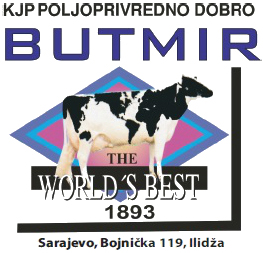 ISPITNA PITANJA ZA  PISMENI- Traktorista u ratarstvuŠta je digitalni tahograf?Koliko mora najmanje da traje skraćeni dnevni odmor vozača?Maksimalno dnevno vrijeme vožnje?Kada je vozač dužan koristiti pauzu u trajanju od 45 minuta?Tahograf može biti?Maksimalno sedmično radno vrijeme vozača?Radno vrijeme traktoriste u preduzeću?Kojoj službi unutar preduzeća pripada radno mjesto traktoriste u ratarstvu?Radni zadaci traktoriste u ratarstvu?Prvi pretpostavljeni traktoristi u ratarstvu?Literatura za pismeni:Zakon o radnom vremenu, obaveznim odmorima mobilnih radnika i uređajima za evidentiranje u cestovnom prijevozu („Službeni glasnik BiH“ br. 66/16);Pravilnik o ukupnom trajanju vremena upravljanja motornim vozilom („Službeni glasnik BiH“ br.13/17);Pravilnik o unutrašnjoj organizaciji i sistematizaciji radnih mjesta KJP „Poljoprivredno dobro Butmir“ doo Sarajevo-Ilidža. Banke: UniCredit Bank dd: 3389002208884980              Union Banka dd: 1020180000021839KANTONALNO JAVNO PREDUZEĆE„Poljoprivredno dobro Butmir“ d.o.o. Sarajevo-IlidžaPor.br:0135005200; PDV br:200087410009; ID br:4200087410009;Općinski sud u Sarajevu, Rješenje o upisu br:UF/I-993/05;Sjedište, ul.Bojnička 119.,Ilidža;  tel:033/621-286; fax:033/621-160; www.pdbutmir.com;